県連HP（ワクワク自然体験遊び）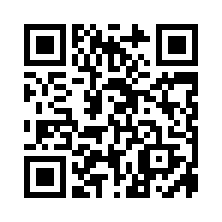 